My meteor facts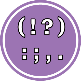 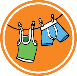 